IQA 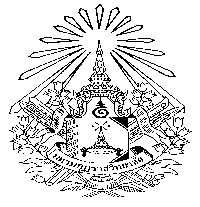 มหาวิทยาลัยมหามกุฏราชวิทยาลัยแบบประเมินความคิดพึงพอใจประเด็นด้านหลักสูตรและการจัดการศึกษาปีการศึกษา .........................คำชี้แจง แบบประเมินความพึงพอใจเพื่อให้ได้รับทราบผลการดำเนินงานในการจัดการเรียนการสอนของหลักสูตร และเพื่อประโยชน์ในการปรับปรุงการจัดการเรียนการสอนให้มีประสิทธิภาพมาขึ้น โปรดเติมเครื่องหมาย  ในช่องที่ตรงกับท่านและความคิดเห็นของท่านที่สุดส่วนที่ 1 : ข้อมูลทั่วไป1) เพศ				          บรรพชิต	          แม่ชี	        คฤหัสถ์ชาย               คฤหัสถ์หญิง2) สถานภาพของผู้ตอบแบบสอบถาม 	อาจารย์ผู้รับผิดชอบหลักสูตร	อาจารย์ประจำหลักสูตร        อาจารย์พิเศษ3) ระดับการศึกษาที่สอน     		ปริญญาตรี		          ปริญญาโท		      ปริญญาเอก4) คณะ/วิทยาเขต/วิทยาลัย .........................................................................................................................5) หลักสูตร/สาขาวิชา ........................................................................................................................ส่วนที่ 2 : ประเมินความพึงพอใจของอาจารย์ต่อกระบวนการจัดการเรียนการสอนของหลักสูตร มหาวิทยาลัยมหามกุฏราชวิทยาลัย ในด้านต่าง ๆ 9 ด้าน ดังนี้ 1) ด้านการรับนักศึกษา 2) ด้านการส่งเสริมและพัฒนานักศึกษา 3) ด้านผลที่เกิดกับนักศึกษา 4) ด้านการบริหารและพัฒนาอาจารย์ 5) ด้านผลที่เกิดกับอาจารย์ 6) ด้านสาระของรายวิชาในหลักสูตร 7) ด้านการวางระบบผู้สอนและกระบวนการจัดการเรียนการสอน 8) ด้านการประเมินผู้เรียน และ 9) ด้านสิ่งสนับสนุนการเรียนรู้	   5 = มากที่สุด		4 = มาก	3 = ปานกลาง		2 = น้อย	1 = น้อยที่สุดองค์ประกอบที่ 3 นักศึกษา ความคิดเห็นต่อกระบวนการ องค์ประกอบที่ 4 อาจารย์ ความคิดเห็นต่อกระบวนการองค์ประกอบที่ 5 หลักสูตร การเรียนการสอน การประเมินผู้เรียน องค์ประกอบที่ 6 ด้านสิ่งสนับสนุนการเรียนรู้ ความคิดเห็นต่อกระบวนการ กองพัฒนาคุณภาพโทร. 02 – 444 – 6000 ต่อ 1133 – 1136E:mail : mbu_qa@hotmail.comรายการระดับความพึงพอใจระดับความพึงพอใจระดับความพึงพอใจระดับความพึงพอใจระดับความพึงพอใจข้อเสนอแนะอื่น ๆ (ระบุ)รายการ543212.1 การรับนักศึกษา ความพึงพอใจต่อกระบวนการรับนักศึกษา (3.1)2.1 การรับนักศึกษา ความพึงพอใจต่อกระบวนการรับนักศึกษา (3.1)2.1 การรับนักศึกษา ความพึงพอใจต่อกระบวนการรับนักศึกษา (3.1)2.1 การรับนักศึกษา ความพึงพอใจต่อกระบวนการรับนักศึกษา (3.1)2.1 การรับนักศึกษา ความพึงพอใจต่อกระบวนการรับนักศึกษา (3.1)2.1 การรับนักศึกษา ความพึงพอใจต่อกระบวนการรับนักศึกษา (3.1)2.1 การรับนักศึกษา ความพึงพอใจต่อกระบวนการรับนักศึกษา (3.1)1) การกำหนดเป้าหมายจำนวนรับนักศึกษาคำนึงความต้องการของตลาดแรงงาน และสภาพความพร้อมของอาจารย์ประจำที่มีอยู่ ควบคุมอัตราส่วนของอาจารย์ต่อนักศึกษาให้เป็นไปตามเกณฑ์ (3.1)2) เกณฑ์ที่ใช้ในการคัดเลือกนักศึกษา กระบวนการรับนักศึกษา และเครื่องมือหรือข้อมูลที่ใช้ในการคัดเลือกมีความเหมาะสม (3.1)3) มีกระบวนการคัดเลือกและการรับนักศึกษาตามเกณฑ์อย่างเป็นระบบ เปิดเผย เหมาะสมโปร่งใส และเชื่อถือได้ (3.1)4) เกณฑ์การรับนักศึกษาที่ประกาศรับสะท้อนคุณสมบัติของนิสิตที่เหมาะสมกับหลักสูตร (3.1)2.2 การเตรียมความพร้อม ความพึงพอใจต่อกระบวนการรับนักศึกษา (3.1)2.2 การเตรียมความพร้อม ความพึงพอใจต่อกระบวนการรับนักศึกษา (3.1)2.2 การเตรียมความพร้อม ความพึงพอใจต่อกระบวนการรับนักศึกษา (3.1)2.2 การเตรียมความพร้อม ความพึงพอใจต่อกระบวนการรับนักศึกษา (3.1)2.2 การเตรียมความพร้อม ความพึงพอใจต่อกระบวนการรับนักศึกษา (3.1)2.2 การเตรียมความพร้อม ความพึงพอใจต่อกระบวนการรับนักศึกษา (3.1)2.2 การเตรียมความพร้อม ความพึงพอใจต่อกระบวนการรับนักศึกษา (3.1)1) มีการปฐมนิเทศนักศึกษาใหม่ มีคู่มือการปฐมนิเทศ พร้อมการชี้แจง กฎระเบียบและข้อบังคับของมหาวิทยาลัย หรือหน่วยงานต่าง ๆ ได้อย่างชัดเจน (3.1)2) มีการคัดกรองนักศึกษา เพื่อจัดกลุ่มหรือกิจกรรมในการเตรียมความพร้อมให้นักศึกษาได้อย่างเหมาะสม (3.1)3) หลักสูตรมีการจัดกิจกรรมเตรียมความพร้อมก่อนเข้าศึกษา อาทิ การปฐมนิเทศนักศึกษา การอบรมให้ความก่อนเข้าศึกษา การเรียนปรับพื้นฐาน เป็นต้น (3.1)4) มีการจัดให้คำแนะนำด้านการเรียนการสอน (ลงทะเบียน/โครงสร้างรายวิชาเรียน) และมีการให้คำแนะนำด้านการใช้ชีวิต/กิจกรรมพัฒนานักศึกษา/สวัสดิการ และให้คำปรึกษาเรื่องอื่น ๆ) (3.1)2.3 ด้านการส่งเสริมและพัฒนานักศึกษา ความพึงพอใจต่อกระบวนการส่งเสริมและพัฒนานักศึกษา (3.2)2.3 ด้านการส่งเสริมและพัฒนานักศึกษา ความพึงพอใจต่อกระบวนการส่งเสริมและพัฒนานักศึกษา (3.2)2.3 ด้านการส่งเสริมและพัฒนานักศึกษา ความพึงพอใจต่อกระบวนการส่งเสริมและพัฒนานักศึกษา (3.2)2.3 ด้านการส่งเสริมและพัฒนานักศึกษา ความพึงพอใจต่อกระบวนการส่งเสริมและพัฒนานักศึกษา (3.2)2.3 ด้านการส่งเสริมและพัฒนานักศึกษา ความพึงพอใจต่อกระบวนการส่งเสริมและพัฒนานักศึกษา (3.2)2.3 ด้านการส่งเสริมและพัฒนานักศึกษา ความพึงพอใจต่อกระบวนการส่งเสริมและพัฒนานักศึกษา (3.2)2.3 ด้านการส่งเสริมและพัฒนานักศึกษา ความพึงพอใจต่อกระบวนการส่งเสริมและพัฒนานักศึกษา (3.2)การควบคุมการดูแลการให้คำปรึกษาวิชาการและแนะแนวแก่นักศึกษาปริญญาตรี1) การจัดระบบดูแลนักศึกษาของอาจารย์ที่ปรึกษา มีการควบคุมกำกับให้จำนวนนักศึกษาต่ออาจารย์ที่ปรึกษาเป็นไปตามเกณฑ์ที่กำหนด (3.2) 2) อาจารย์ที่ปรึกษาจัดสรรเวลา ให้ความช่วยเหลือนักศึกษาที่มีปัญหาทางการเรียนหรือความช่วยเหลือด้านอื่น ๆ (3.2) 3) การจัดการความเสี่ยงด้านนักศึกษา (มีข้อมูลนักศึกษาที่มีผลการเรียนต่ำ มีความเสี่ยงที่จะออกกลางคัน หรือสำเร็จการศึกษาช้า ฯลฯ) (3.2)4) การจัดระบบดูแลนักศึกษาของอาจารย์ที่ปรึกษา มีการควบคุมกำกับให้จำนวนนักศึกษาต่ออาจารย์ที่ปรึกษาเป็นไปตามเกณฑ์ที่กำหนด (3.2) (บัณฑิต)5) การกำหนดเวลาให้คำปรึกษาการเรียนในวิชาของอาจารย์ผู้สอน และการให้คำปรึกษาการทำวิทยานิพนธ์ หรือโครงการวิจัยที่เพียงพอ (3.2) (บัณฑิต)6) มีช่องทางการติดต่อสื่อสารระหว่างนักศึกษากับอาจารย์ที่ปรึกษา/อาจารย์ผู้สอน และอาจารย์ที่ปรึกษา การทำวิทยานิพนธ์/โครงการวิจัย และรายงานอื่น ๆ ได้อย่างเหมาะสม (3.2) (บัณฑิต)7) อาจารย์ที่ปรึกษาวิทยานิพนธ์และการค้นคว้าอิสระ ให้ความช่วยเหลือในการเผยแพร่ผลงานทางวิชาการของนักศึกษา (3.2) (บัณฑิต)2.4 ด้านผลที่เกิดกับนักศึกษา (การคงอยู่ ความสำเร็จการศึกษา และความพึงพอใจต่อการจัดข้อร้องเรียน)2.4 ด้านผลที่เกิดกับนักศึกษา (การคงอยู่ ความสำเร็จการศึกษา และความพึงพอใจต่อการจัดข้อร้องเรียน)2.4 ด้านผลที่เกิดกับนักศึกษา (การคงอยู่ ความสำเร็จการศึกษา และความพึงพอใจต่อการจัดข้อร้องเรียน)2.4 ด้านผลที่เกิดกับนักศึกษา (การคงอยู่ ความสำเร็จการศึกษา และความพึงพอใจต่อการจัดข้อร้องเรียน)2.4 ด้านผลที่เกิดกับนักศึกษา (การคงอยู่ ความสำเร็จการศึกษา และความพึงพอใจต่อการจัดข้อร้องเรียน)2.4 ด้านผลที่เกิดกับนักศึกษา (การคงอยู่ ความสำเร็จการศึกษา และความพึงพอใจต่อการจัดข้อร้องเรียน)2.4 ด้านผลที่เกิดกับนักศึกษา (การคงอยู่ ความสำเร็จการศึกษา และความพึงพอใจต่อการจัดข้อร้องเรียน)1) มีอัตราการคงอยู่ของนักศึกษาในหลักสูตร  (3.3)2) มีอัตราการสำเร็จการศึกษาตามระยะเวลาของหลักสูตร (3.3)3) ความพึงพอใจของนักศึกษาต่อหลักสูตรและการร้องเรียนของนักศึกษา (3.3)4) มีช่องทางในการร้องเรียนหลายช่องทาง (3.3)5) ความรวดเร็วในการจัดการข้อร้องเรียน (3.3)6) วิธีการจัดข้อร้องเรียนมีคุณภาพ ทำให้เกิดผลลัพธ์ที่น่าพ่อใจในการจัดการข้อร้องเรียน (3.3)รายการระดับความคิดเห็นระดับความคิดเห็นระดับความคิดเห็นระดับความคิดเห็นระดับความคิดเห็นข้อเสนอแนะอื่น ๆ (ระบุ)รายการ543212.5 ระบบการรับและแต่งตั้งอาจารย์ประจำหลักสูตร (ระบบการรับอาจารย์ใหม่) 2.5 ระบบการรับและแต่งตั้งอาจารย์ประจำหลักสูตร (ระบบการรับอาจารย์ใหม่) 2.5 ระบบการรับและแต่งตั้งอาจารย์ประจำหลักสูตร (ระบบการรับอาจารย์ใหม่) 2.5 ระบบการรับและแต่งตั้งอาจารย์ประจำหลักสูตร (ระบบการรับอาจารย์ใหม่) 2.5 ระบบการรับและแต่งตั้งอาจารย์ประจำหลักสูตร (ระบบการรับอาจารย์ใหม่) 2.5 ระบบการรับและแต่งตั้งอาจารย์ประจำหลักสูตร (ระบบการรับอาจารย์ใหม่) 2.5 ระบบการรับและแต่งตั้งอาจารย์ประจำหลักสูตร (ระบบการรับอาจารย์ใหม่) 1) การวางแผนระยะยาวด้านอัตรากำลังอาจารย์ให้เป็นไปตามเกณฑ์มาตรฐานหลักสูตร (4.1)2) การมีระบบการรับอาจารย์ใหม่ที่มีความรู้ความสามารถและความเชี่ยวชาญ (4.1)3) อาจารย์ประจำหลักสูตรต้องมีวุฒิการศึกษา ตำแหน่งทางวิชาการ และประสบการณ์ในจำนวนที่ไม่ต่ำกว่าตามเกณฑ์มาตรฐานหลักสูตรที่กำหนดโดย สปอว. (4.1)4) มีการพัฒนาอาจารย์ที่มีอยู่เดิมอย่างต่อเนื่อง เพื่อให้หลักสูตรมีความเข้มแข็งอาจารย์ในหลักสูตรสามารถส่งเสริมการทำงานตามความชำนาญของแต่ละคนได้อย่างมีประสิทธิภาพ (4.1)2.6 ระบบการบริหารอาจารย์ ต่อกระบวนการรับและแต่งตั้งอาจารย์ผู้รับผิดชอบหลักสูตร 2.6 ระบบการบริหารอาจารย์ ต่อกระบวนการรับและแต่งตั้งอาจารย์ผู้รับผิดชอบหลักสูตร 2.6 ระบบการบริหารอาจารย์ ต่อกระบวนการรับและแต่งตั้งอาจารย์ผู้รับผิดชอบหลักสูตร 2.6 ระบบการบริหารอาจารย์ ต่อกระบวนการรับและแต่งตั้งอาจารย์ผู้รับผิดชอบหลักสูตร 2.6 ระบบการบริหารอาจารย์ ต่อกระบวนการรับและแต่งตั้งอาจารย์ผู้รับผิดชอบหลักสูตร 2.6 ระบบการบริหารอาจารย์ ต่อกระบวนการรับและแต่งตั้งอาจารย์ผู้รับผิดชอบหลักสูตร 2.6 ระบบการบริหารอาจารย์ ต่อกระบวนการรับและแต่งตั้งอาจารย์ผู้รับผิดชอบหลักสูตร 1) การจัดสรร หรือจัดหางบประมาณในการพัฒนาอาจารย์ให้มีคุณวุฒิ ตำแหน่งทางวิชาการ ตามเป้าหมายที่กำหนด (4.1)2) ผู้บริหารสถาบันหรือหน่วยงานที่ดูแลการบริหารจัดการหลักสูตรมีการวางแผนระยะยาวด้านอัตรากำลังด้านอาจารย์ และแผนการบริหารอาจารย์ประจำหลักสูตรให้เป็นไปตามเกฑณ์มาตรฐานการอุดมศึกษา (4.1)3) ระบบและกลไกบริหารกำลังคนที่มีประสิทธิภาพ สามารถรักษาอาจารย์ที่มีศักยภาพให้คงอยู่กับสถาบัน ลดอัตราการลาออก หรือการย้ายงาน มีแผนบริหารหลักสูตรครบถ้วน (แผนอัตรากำลัง แผนการสรรหาอาจารย์ใหม่ แผนธำรงรักษา แผนการหาตำแหน่งทดแทน) และอื่น ๆ ตามบริบท (4.1)4) มีแผนบริหารความเสี่ยงด้านการบริหาร กรณีมีอาจารย์เกินหรือขาด หรืออาจารย์ไม่สมดุลกับภาระงาน เพื่อรักษาอัตราการคงอยู่ของอาจารย์ (4.1)5) การกำหนดภาระงาน หน้าที่ความรับผิดชอบ สร้างแรงจูงใจในการสนับสนุนการจัดการเรียนการสอนของอาจารย์ผู้รับผิดชอบหลักสูตรอย่างชัดเจน (4.1)6) การบริหารอาจารย์ผู้รับผิดชอบหลักสูตรมีระเบียบโปร่งใสชัดเจน เช่น ระบบการเลิกจ้างและการเกษียณอายุชัดเจน (4.1)2.7 ระบบการส่งเสริมและพัฒนาอาจารย์2.7 ระบบการส่งเสริมและพัฒนาอาจารย์2.7 ระบบการส่งเสริมและพัฒนาอาจารย์2.7 ระบบการส่งเสริมและพัฒนาอาจารย์2.7 ระบบการส่งเสริมและพัฒนาอาจารย์2.7 ระบบการส่งเสริมและพัฒนาอาจารย์2.7 ระบบการส่งเสริมและพัฒนาอาจารย์1) การจัดสรรงบประมาณในการพัฒนาศักยภาพอาจารย์ให้เป็นไปตามมาตรฐานและมีศักยภาพที่สูงขึ้นเพื่อส่งผลต่อคุณภาพของบัณฑิต (4.1)2) การควบคุม กำกับ ส่งเสริมให้อาจารย์พัฒนาตนเองในการสร้างผลงานทางวิชาการ และพัฒนาตนเองให้มีคุณภาพมาตรฐานทางวิชาชีพอย่างต่อเนื่องอย่างต่อเนื่อง (4.1)3) การเสริมสร้างบรรยากาศทางวิชาการของอาจารย์ในหลักสูตรระหว่างวัน (4.1)4) การประเมินการสอนของอาจารย์ และนำผลมาใช้ในการส่งเสริมพัฒนาความสามารถด้านการเรียนการสอน (4.1)2.8 ด้านผลที่เกิดกับอาจารย์2.8 ด้านผลที่เกิดกับอาจารย์2.8 ด้านผลที่เกิดกับอาจารย์2.8 ด้านผลที่เกิดกับอาจารย์2.8 ด้านผลที่เกิดกับอาจารย์2.8 ด้านผลที่เกิดกับอาจารย์2.8 ด้านผลที่เกิดกับอาจารย์1) อัตราการคงอยู่ของอาจารย์ผู้รับผิดชอบหลักสูตร (4.3)2) ความพึงพอใจของอาจารย์ผู้รับผิดชอบหลักสูตรต่อการบริหารจัดการหลักสูตร (4.3)3) จำนวนอาจารย์เพียงพอในการจัดการเรียนการสอนตามมาตรฐานหลักสูตร (4.3)4) อาจารย์ผู้รับผิดชอบหลักสูตรมีคุณสมบัติทั้งเชิงปริมาณและเชิงคุณภาพที่เป็นไปตามเกณฑ์มาตรฐานของหลักสูตร (4.3)รายการระดับความคิดเห็นระดับความคิดเห็นระดับความคิดเห็นระดับความคิดเห็นระดับความคิดเห็นข้อเสนอแนะอื่น ๆ (ระบุ)รายการ543212.9 ด้านสาระของรายวิชาในหลักสูตร ความคิดเห็นต่อกระบวนออกแบบหลักสูตร และการปรับปรุงหลักสูตรให้ทันสมัยตามความก้าวหน้าในศาสตร์สาขานั้น ๆ 2.9 ด้านสาระของรายวิชาในหลักสูตร ความคิดเห็นต่อกระบวนออกแบบหลักสูตร และการปรับปรุงหลักสูตรให้ทันสมัยตามความก้าวหน้าในศาสตร์สาขานั้น ๆ 2.9 ด้านสาระของรายวิชาในหลักสูตร ความคิดเห็นต่อกระบวนออกแบบหลักสูตร และการปรับปรุงหลักสูตรให้ทันสมัยตามความก้าวหน้าในศาสตร์สาขานั้น ๆ 2.9 ด้านสาระของรายวิชาในหลักสูตร ความคิดเห็นต่อกระบวนออกแบบหลักสูตร และการปรับปรุงหลักสูตรให้ทันสมัยตามความก้าวหน้าในศาสตร์สาขานั้น ๆ 2.9 ด้านสาระของรายวิชาในหลักสูตร ความคิดเห็นต่อกระบวนออกแบบหลักสูตร และการปรับปรุงหลักสูตรให้ทันสมัยตามความก้าวหน้าในศาสตร์สาขานั้น ๆ 2.9 ด้านสาระของรายวิชาในหลักสูตร ความคิดเห็นต่อกระบวนออกแบบหลักสูตร และการปรับปรุงหลักสูตรให้ทันสมัยตามความก้าวหน้าในศาสตร์สาขานั้น ๆ 2.9 ด้านสาระของรายวิชาในหลักสูตร ความคิดเห็นต่อกระบวนออกแบบหลักสูตร และการปรับปรุงหลักสูตรให้ทันสมัยตามความก้าวหน้าในศาสตร์สาขานั้น ๆ 1) หลักสูตรมีการกำหนดสาระวิชาทางทฤษฎี และการปฏิบัติที่ช่วยสร้างโอกาสในการพัฒนาความรู้ ทักษะผ่านการเรียนการสอนที่มีประสิทธิภาพ (5.1) 2) เนื้อหาของหลักสูตรในแต่รายวิชามีการปรับปรุงให้ทันสมัยตลอดเวลา มีการเปิดวิชาใหม่ให้นักศึกษาได้เรียน (5.1)3) หลักสูตรแสดงผลลัพธ์การเรียนรู้ที่ชัดเจน ทันสมัย สอดคล้องกับความก้าวหน้าทางวิชาการและความต้องการของผู้ใช้บัณฑิต (5.1)4) คำอธิบายรายวิชาเนื้อหาที่เหมาะสมกับชื่อวิชา จำนวนหน่วยกิต และมีเนื้อหาที่ครอบคลุมกว้างขวางครบถ้วนในสิ่งที่ควรเรียน มีความลึกในวิชาเอกหรือที่เป็นจุดเน้น มีความต่อเนื่องเชื่อมโยง สัมพันธ์กันระหว่างวิชา และมีการสังเคราะห์การเรียนรู้ (5.1)5) การจัดการเรียนการสอนครอบคลุมสาระเนื้อหาที่กำหนดในคำอธิบายรายวิชาครบถ้วน ลำดับก่อนหลังที่เหมาะสม เอื้อให้นักศึกษามีพื้นฐานความรู้ในการเรียนวิชาต่อยอด (5.1)6) เนื้อหาสาระของรายวิชาเน้นความรู้ ทฤษฎีในสาขาที่เกี่ยวข้องที่มีความซับซ้อน มีจุดเน้น (ประเด็นเพิ่มเติมบัณฑิตวิทยาลัย) (5.1)7) การควบคุมกำกับหัวข้อวิทยานิพนธ์/สาระนิพนธ์ที่อนุมัติเป็นประเด็นวิจัยร่วมสมัย/สนองความต้องการของสังคม (บัณฑิต) (5.1)8) หัวข้อวิทยานิพนธ์เป็นประเด็นวิจัยที่เหมาะสมกับปรัชญา วิสัยทัศน์ของหลักสูตรและสอดคล้องกับระดับหลักสูตร (บัณฑิต) (5.1)9) หัวข้อวิทยานิพนธ์ระดับปริญญาเอก มีความซับซ้อนและลึกซึ้งและให้องค์ความรู้ใหม่มากกว่าระดับปริญญาโท (บัณฑิต) (5.1)2.10 ด้านการวางระบบผู้สอนและกระบวนการจัดการเรียนการสอน ความคิดเห็นต่อกระบวนการ2.10 ด้านการวางระบบผู้สอนและกระบวนการจัดการเรียนการสอน ความคิดเห็นต่อกระบวนการ2.10 ด้านการวางระบบผู้สอนและกระบวนการจัดการเรียนการสอน ความคิดเห็นต่อกระบวนการ2.10 ด้านการวางระบบผู้สอนและกระบวนการจัดการเรียนการสอน ความคิดเห็นต่อกระบวนการ2.10 ด้านการวางระบบผู้สอนและกระบวนการจัดการเรียนการสอน ความคิดเห็นต่อกระบวนการ2.10 ด้านการวางระบบผู้สอนและกระบวนการจัดการเรียนการสอน ความคิดเห็นต่อกระบวนการ2.10 ด้านการวางระบบผู้สอนและกระบวนการจัดการเรียนการสอน ความคิดเห็นต่อกระบวนการด้านการวางระบบผู้สอน 1) ผู้สอนมีคุณสมบัติเหมาะสมกับรายวิชาที่สอน มีความรู้และความชำนาญในเนื้อหาวิชาที่สอน (5.2) 2) หลักสูตรกำหนดผู้สอนให้นักศึกษาได้เรียนจากผู้สอนที่มีความชำนาญหลากหลาย เพื่อให้มีโอกาสได้รับการพัฒนามุมมองหรือความคิดจากผู้สอนหลากหลายความรู้และประสบการณ์ (5.2)3) มีการกำกับมาตรฐานการทำประมวลการสอน (มคอ.3 และมคอ.4) ของอาจารย์ให้ทันสมัยในด้านเนื้อหา กิจกรรมการเรียน การวัดและประเมินผลเหมาะสม (5.2) 4) การกำกับให้อาจารย์ทุกคนต้องมีการทำประมวลการสอนรายวิชา (มคอ.3 และ มคอ.4) ทุกรายวิชาแจกนักศึกษา และมีการกำกับให้ดำเนินการสอนตามประมวลการสอนรายวิชา (5.2)5) มีการควบคุมกำกับกระบวนการจัดการเรียนการสอนและประเมินนักศึกษา และควบคุมมาตรฐานของแหล่งฝึกประสบการณ์วิชาชีพ (5.2)6) การนำกระบวนการวิจัย ศิลปะและวัฒนธรรม ภูมิปัญญาท้องถิ่น สอดแทรกในการเรียนการสอนและส่งผลต่อการเรียนรู้ของนักศึกษา (5.2)7) มีระบบการกำกับติดตามความก้าวหน้าในการทำวิทยานิพนธ์/สาระนิพนธ์ของนักศึกษาเพื่อให้สำเร็จการศึกษาได้ทันตามระยะเวลาที่กำหนด (บัณฑิต) (5.2)8) มีฐานข้อมูลงานวิจัยออนไลน์ที่เกี่ยวข้อง/มีการให้ความรู้เกี่ยวกับจรรยาบรรณนักวิจัย และมีการชี้แนะแหล่งทุนสนับสนุนการทำวิทยานิพนธ์ (บัณฑิต (5.2)9) มีการควบคุมกำกับจำนวนนักศึกษาต่ออาจารย์ที่ปรึกษาวิทยานิพนธ์ เป็นไปตามเกณฑ์(บัณฑิต) (5.2)10) มีการกำกับให้อาจารย์พิเศษที่มาทำหน้าที่อาจารย์ที่ปรึกษามีการผลิตผลงานทางวิชาการอย่างต่อเนื่อง (ประเด็นเพิ่มเติมบัณฑิตวิทยาลัย) (5.2)ด้านกระบวนการการเรียนการสอน1) การควบคุมการจัดการเรียนการสอนในวิชาที่มีหลายกลุ่มเรียน และการประเมินนักศึกษา ให้ได้มาตรฐานเดียวกัน (5.2)2) การส่งเสริมให้อาจารย์ใช้วิธีการสอนใหม่ ๆ ที่พัฒนาทักษะการเรียนรู้ของนักศึกษา (5.2)3) การจัดการเรียนการสอนที่หลากหลาย เน้นทฤษฎีและการปฏิบัติ การเรียนรู้จากผู้ทรงคุณวุฒิภายนอก/ผู้ประกอบการ การศึกษาดูงาน ฯลฯ (5.2)4) การจัดกิจกรรมการพัฒนาและเพิ่มศักยภาพนักศึกษาระหว่างเรียนเพื่อเพิ่มประสบการณ์การเรียนรู้/การทำงาน/การประกอบอาชีพคุณลักษณะที่เอื้อต่อการทำงาน (ความรับผิดชอบทักษะการสื่อสารการพูด ฟัง อ่าน เขียน ทักษะ ICT ทักษะการแก้ปัญหา ฯลฯ (5.2)5) มีการประเมินการสอนของอาจารย์ และนำผลมาใช้ในการส่งเสริมพัฒนาความสามารถด้านการสอนของอาจารย์ (5.2)6) มีระบบกำกับการทำงานของอาจารย์ผู้สอนที่เอื้อประโยชน์ต่อนักศึกษาเต็มที่ ให้ความสำคัญกับพฤติกรรมการปฏิบัติงานของอาจารย์ในการให้คำปรึกษาแก่นักศึกษาตามจรรยาบรรณของอาจารย์ (บัณฑิต) (5.2)7) มีการให้ความรู้และความสำคัญในการตีพิมพ์เผยแพร่ผลงานวิจัยในวารสารวิชาการตามฐานข้อมูลที่ สปอว. รับรอง และการจดสิทธิบัตรหรืออนุสิทธิบัตร (บัณฑิต) (5.2)8) มีการให้ข้อมูลงานวิจัยออนไลน์ที่เกี่ยวข้องและนักศึกษาสามารถเข้าใจใช้งานได้อย่างสะดวก (บัณฑิต) (5.2)9) มีการให้ความรู้เกี่ยวกับจรรยาบรรณนักวิจัย ปัญหาการคัดลอกผลงานวิจัยและปัญหาของวารสารที่ไม่มีคุณภาพ (บัณฑิต) (5.2)10) มีระบบการกำกับติดตามความก้าวหน้าในการทำวิทยานิพนธ์/สาระนิพนธ์ของนักศึกษาเพื่อให้นักศึกษาสำเร็จการศึกษาได้ทันตามระยะเวลาที่กำหนด (บัณฑิต) (5.2)ด้านการประเมินผู้เรียน1) การควบคุมการประเมินผลการเรียนรู้ในรายวิชาที่มีหลายกลุ่มเรียนให้ได้มาตรฐานเดียวกัน โดยการกำหนดเกณฑ์การประเมินให้นักศึกษามีส่วนร่วม (5.3)2) น้ำหนักขององค์ประกอบในการประเมินสอดคล้องกับจุดเน้นของรายวิชา (5.3)3) การกำกับให้มีการพัฒนาและตรวจสอบเครื่องมือประเมินนักศึกษาที่เหมาะสมกับวิชาและผลลัพธ์การเรียนรู้ (5.3)4) การประเมินการจัดการเรียนการสอน การประเมินหลักสูตรตามรายละเอียดใน มคอ.5 มคอ.6 และมคอ.7 (5.3)5) การกำหนดเกณฑ์การประเมินชัดเจน มีตัวบ่งชี้คุณภาพของรายงานวิทยานิพนธ์และการสอบป้องกัน ชัดเจน (ประเด็นเพิ่มเติมบัณฑิตวิทยาลัย) (5.3)6) ข้อมูลที่รองรับการประเมินที่มาโปร่งใส ตรวจสอบ และสะท้อนระดับคุณภาพของวิทยานิพนธ์ สารนิพนธ์ได้ (ประเด็นเพิ่มเติมบัณฑิตวิทยาลัย) (5.3)7) วิทยานิพนธ์ที่มีคุณภาพระดับดีมาก มีประเด็นวิจัยที่สะท้อนความคิดเห็นริเริ่ม ร่วมสมัยมีการออกแบบการวิจัยที่เหมาะสม เป็นตัวอย่างของผลงานที่มีคุณภาพ มีการเผยแพร่ในรูปแบบ/วารสารซึ่งเป็นที่ยอมรับในสาขาวิชาชีพหรือรับรองโดย สกอ. (ประเด็นเพิ่มเติมบัณฑิตวิทยาลัย) (5.3)รายการระดับความคิดเห็นระดับความคิดเห็นระดับความคิดเห็นระดับความคิดเห็นระดับความคิดเห็นข้อเสนอแนะอื่น ๆ (ระบุ)รายการ54321ด้านสิ่งสนับสนุนการเรียนรู้1) ระบบการดำเนินงานของหลักสูตร/คณะ/สถาบัน โดยมีส่วนร่วมของอาจารย์ประจำหลักสูตรเพื่อให้มีสิ่งสนับสนุนการเรียนรู้2) จำนวนสิ่งสนับสนุนการเรียนรู้ที่เพียงพอและเหมาะสมต่อการจัดการเรียนการสอน3) กระบวนการปรับปรุงตามผลการประเมินความพึงพอใจของนักศึกษาและอาจารย์ต่อสิ่งสนับสนุนการเรียนรู้4) การเตรียมความพร้อมทางกายภาพ (ห้องเรียน/ห้องบรรยาย/ห้องปฏิบัติการ) และมีบริการคอมพิวเตอร์ อินเทอร์เน็ตความเร็วสูงทั่วถึง5) การจัดสิ่งอำนวยความสะดวก เช่น ห้องสมุดฐานข้อมูลทรัพยากรการเรียนรู้ และวารสารวิชาการเพื่อการสืบค้น เพียงพอและทันสมัย6) การจัดพื้นที่/สถานที่สำหรับนักศึกษาและอาจารย์ได้พบปะ สังสรรค์แลกเปลี่ยนสนทนาหรือทำงานร่วมกัน7) ทรัพยากรการเรียนรู้และสิ่งอำนวยความสะดวกต่าง ๆ โดยเฉพาะแหล่งข้อมูลสารสนเทศเพื่อการสืบค้นและการเรียนรู้ต้องมีการมากกว่าข้อกำหนดที่พึงมีของหลักสูตรปริญญาตรี เช่น ฐานสืบค้นงานวิจัยระดับนานาชาติ เป็นต้น (บัณฑิต) (6.1)8) มีการจัดสรรงบประมาณให้นักศึกษาเพื่อทำวิจัย (บัณฑิต) (6.1)9) มีห้องทำงานวิจัย (ซึ่งไม่ใช่ห้องเรียน) เพื่อให้นักศึกษาเข้าใช้ได้สะดวกในการทำวิจัย (บัณฑิต) (6.1)10)  มีอุปกรณ์และเครื่องมือพื้นฐานที่จำเป็นและเหมาะสมในการทำวิจัย  (บัณฑิต) (6.1)